Список изменений версии Paragraf DOU 3.21.04.011. Сводный отчет об освоении ОП дополнительного образования "Занятость детей в дополнительном образовании" в приложении "Система мониторинга информационных ресурсов". ОТЧЕТ СТРОИТСЯ ТОЛЬКО ПО ДЕТЯМ СТАРШЕ 5 ЛЕТ НА ТЕКУЩИЙ УЧЕБНЫЙ ГОД!Уровень ДОУПриложение "Система мониторинга информационных ресурсов" - Мониторинг - Дополнительное образование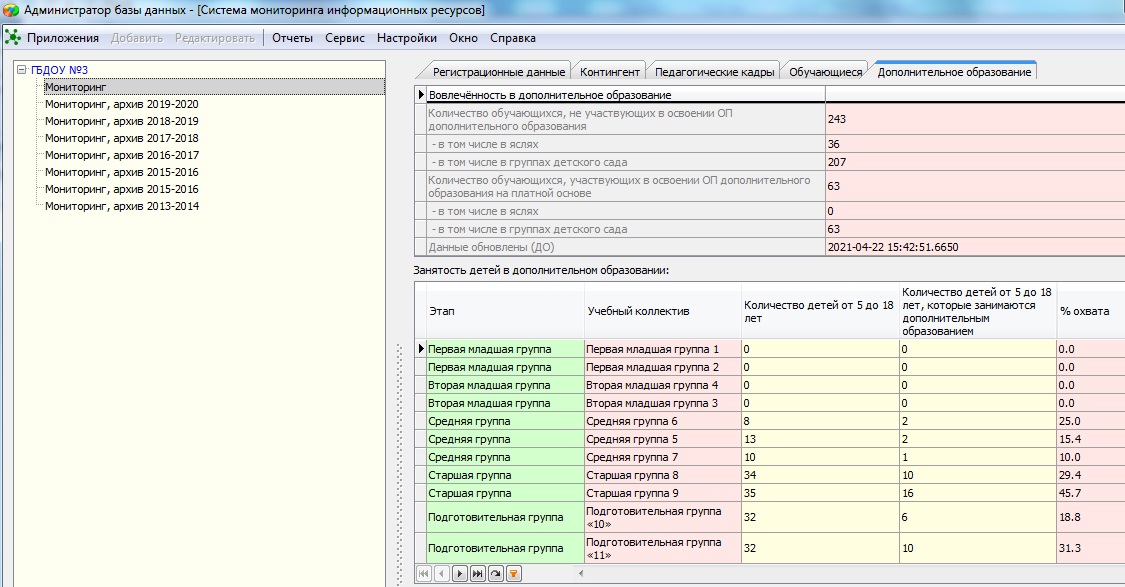 Рис.1 Приложение "Система мониторинга информационных ресурсов"  - Мониторинг - Отчет "Занятость детей в дополнительном образовании"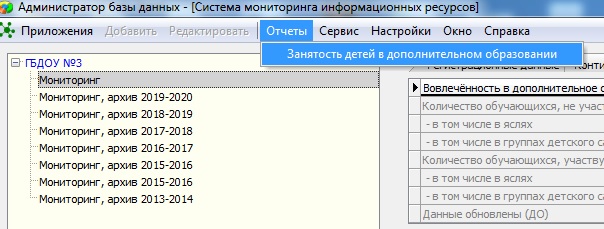 Рис.2ВНИМАНИЕ! Все внесенные до обновления данные по доп.образованию воспитанников отобразятся в отчете "Занятость детей в дополнительном образовании", если сначала пройти путь Система мониторинга - Мониторинг - Вкладка "Доп.образование" (Рис.1) и после этого нажать в верхней панели "Отчеты - Занятость детей в доп.образовании" (Рис.2).Отчет доступен для выгрузки в Excel (рис.3)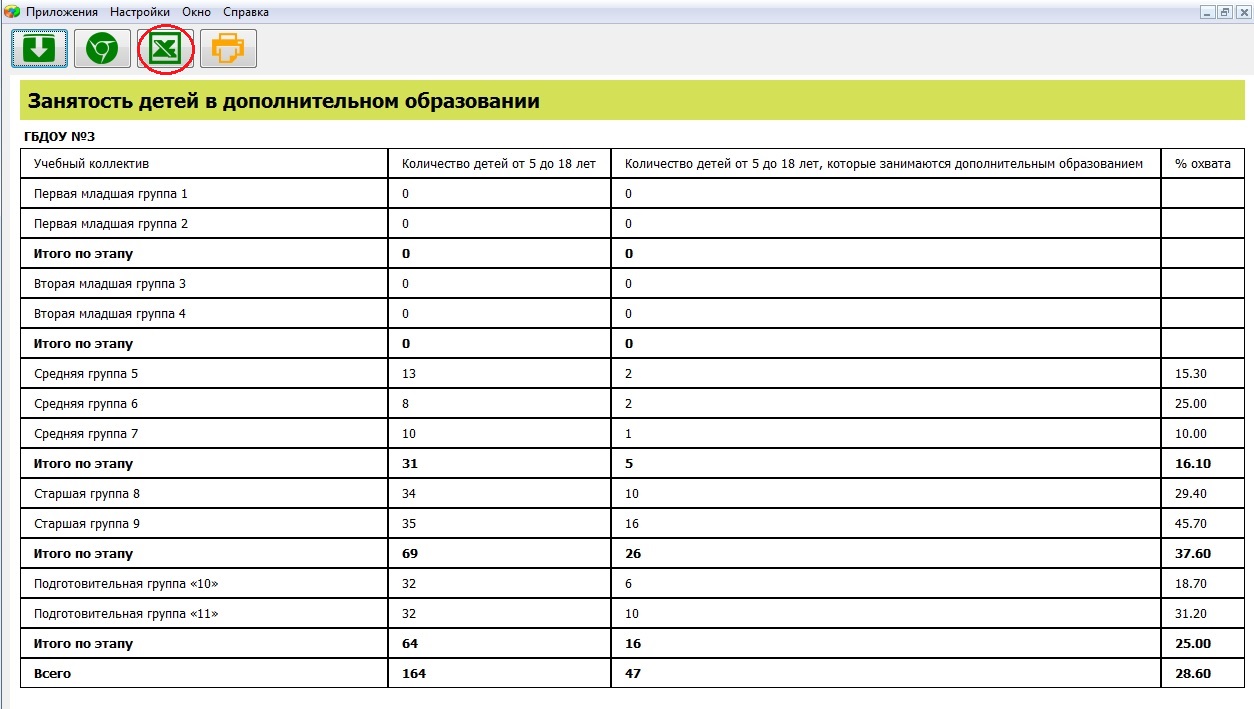 Рис.3Внимание! Все внесенные после обновления данные по доп.образованию воспитанников также будут отображаться в отчете, если пройти путь Система мониторинга информационных ресурсов - Мониторинг - Вкладка "Доп. образование" (Рис. 1) и в нижней панели под табличкой нажать значок обновления данных "Обновить список" (второй справа) (Рис. 4). Данные обновятся и отобразятся в отчете.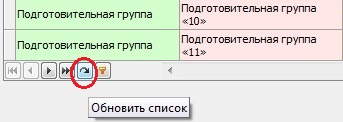 Рис.4Если данный способ не сработал, нужно выйти и заново войти в систему.Уровень районаПриложение "Система мониторинга информационных ресурсов" - вкладка "Отчеты"Нужно выделить головной объект (Район), перейти во вкладку "Отчеты" и выбрать отчет "Занятость детей в дополнительном образовании" (Рис.5).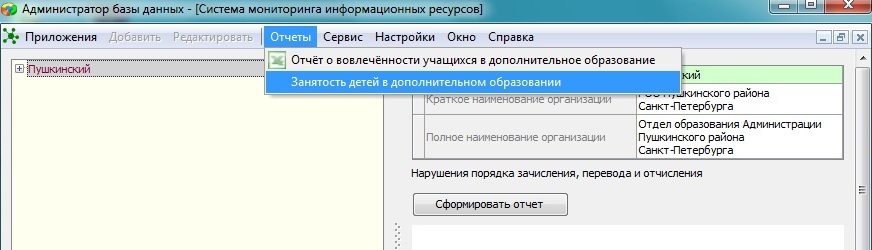 Рис.5Отчет доступен для выгрузки в Excel (рис.6)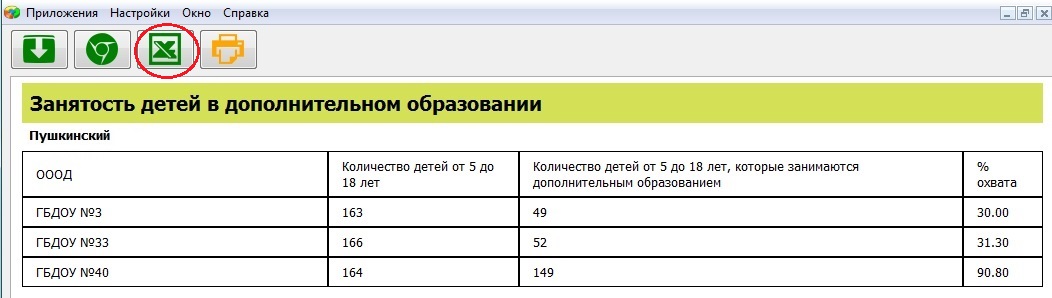 Рис.6Внимание! Отчет для конкретного детского сада строится: Район - ДОУ - Мониторинг - Отчеты - "Занятость детей в дополнительном образовании".2. Обновление справочника должностей.На уровне ДОУ в приложении "Должности" появилась возможность добавить должности как трудовые функции: Калькулятор, Агент, Менеджер, Специалист по закупкам (Рис. 7, 8, 9, 10). 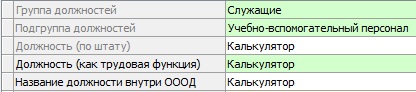 Рис.7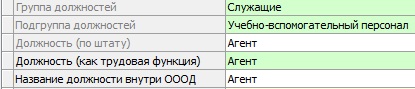 Рис.8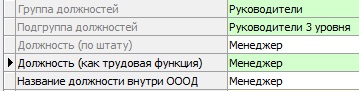 Рис.9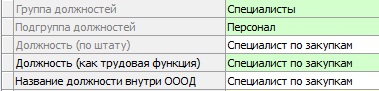 Рис.10Изменение группы и подгруппы для Старшего воспитателя. Группа должностей - Специалисты, подгруппа должностей - Воспитатели, Должность (как трудовая функция) - Старший воспитатель (Рис. 11, 12).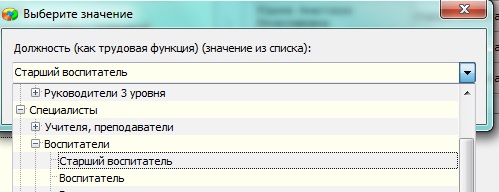 Рис.11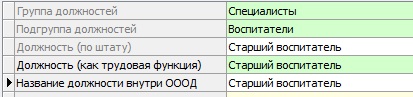 Рис.123. Обновлены адреса в КЛАДР4. Пополнение справочника наградДобавлена новая ведомственная награда для учителей: нагрудный знак "Почетный работник воспитания и просвещения Российской Федерации" (рис. 13).Уровень ДОУЛичные дела сотрудников - Награды - Отраслевые награды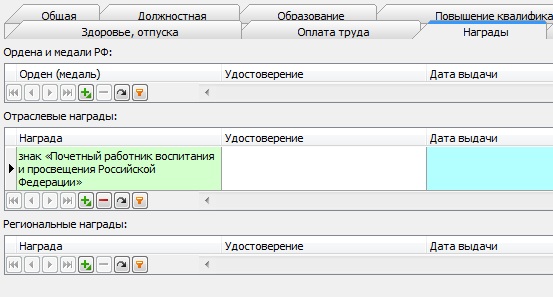 Рис.13